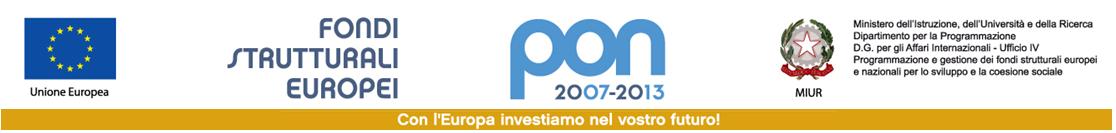 ISTITUTO COMPRENSIVO “FILOTTETE” - Scuola dell’Infanzia - Primaria - Secondaria di Primo Grado – 
Via della Libertà, 1  88811 CIRO' MARINA (KR)
C.F. 91021280796 – C.M. KRIC82300N Tel/Fax 0962/31101 – E – mail:kric82300n@istruzione.it
Sito web: www.ic1ciromarina.it     Prot.N° 9864-F/12                                                                                         Cirò Marina 30.12.2013Affissione all'albo dell'Istituto;Pubblicazione sul sito internet: http://www.ilcirotano.it/ ;Albo Comune di Ciro' Marina;Albo Ufficio Territoriale dell'Impiego;Invio on-line ATP Crotone;Invio on-line USR Calabria Catanzaro;Invio on line a tutte le scuole della provincia di Crotone di ogni ordine e grado, per l'affissione ai rispettivi Albi.OGGETTO:Bandi PON – Piano Integrato 2013 - reclutamento esperti, tutor, facilitatore e referente per la Valutazione -  Azioni:  C1 FSE 2013 - 605 prot. n. 9249-F/12 del 6.12.2013 reclutamento espertiC1 FSE 2013 – 605 prot. n. 9250-F/12 del 6.12.2013 reclutamento tutorC2 FSE 2013 – 132 prot. n. 9251-F/12 derl 612.2013 reclutamento espertiC2 FSE 2013 – 132 prot. n. 9252-F/12 derl 612.2013 reclutamento tutorF1 FSE 2013 – 68 prot.n. 9253 –F/12 del 6.12.2013 reclutamento espertiF1 FSE 2013 – 68 prot.n. 9254 –F/12 del 6.12.2013 reclutamento tutorC1 FSE 2013 – 605, C2 FSE 2013 – 132, F1 FSE 2013 – 68 prot. n. 9255-F/12 del 6.12.2013 reclutamento facilitatore e referente per la valutazionePROROGA SCADENZA PRESENTAZIONE DOMANDE DI PARTECIPAZIONE     Si avvisano tutti gli interessati che in data odierna lo Scrivente è venuto a conoscenza che per motivi tecnici dovuti a manutenzione del sito non è stato possibile pubblicare i bandi in oggetto sul sito internet http://www.ilcirotano.it; pertanto si dispone una proroga del termine di scadenza delle domande, riferite a ciascun bando, di ulteriori quindici giorni a decorrere dalla data odierna.     Si gradisce l’occasione per formulare a tutti gli auguri di un Felice Anno nuovo e per cordialmente salutare.IL DIRIGENTE SCOLASTICO(Prof. Giuseppe Barberio)